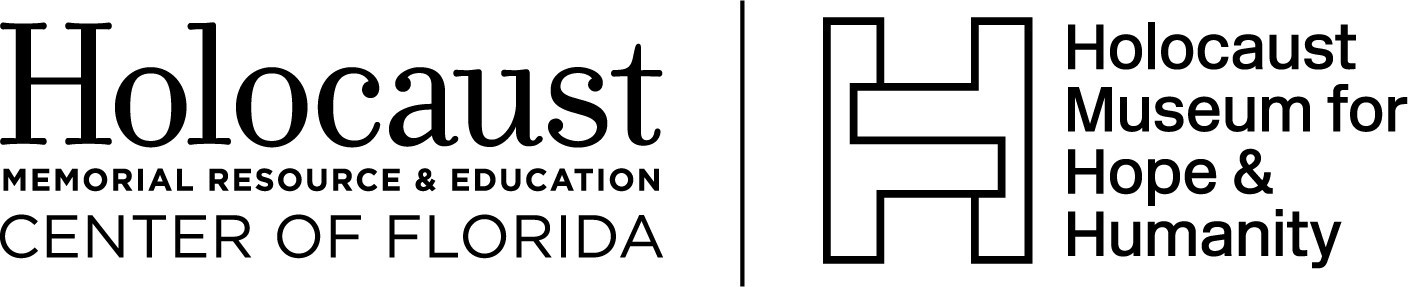 Volunteer Application
Application date: ____ / _____ / _____							
Volunteer position sought (circle one or more below)Sunday volunteer (12-4 p.m.)Saturday volunteer (12-4 p.m.)Weekday volunteer (Monday-Thursday 10 a.m. – 4 p.m. and Friday 10 a.m. – 1 p.m.)Episodic (I prefer to volunteer at special events or for special projects on an as-needed basis.)Other, please explain:Contact Information:Full name _________________________________________________________________
Home address 	__________________________________________________________________	Primary phone 				_____ Secondary phone					Email address 												Education:Highest level of education 										Employment:Current employer, if applicable: 									_____Position/Title 												Dates of employment (starting, ending) 									Address 												Would you like us to keep your employer informed of your volunteer service and achievement?   No ____ Yes ____ 
Please provide contact name and email, if ‘Yes’ _________________________________________Special training, skills, hobbies:Groups, clubs, organizational memberships, etc.:Please describe your prior volunteer experience (include organization names, dates of service):Why do you want to volunteer at the Holocaust Center? [or: What do you want to gain from this volunteer experience?]Have you ever been convicted of a crime? If yes, please explain the nature of the crime and the date of the conviction and disposition. Conviction of a crime is not an automatic disqualification for volunteer work.										_________			___________________________________________________________________How did you learn about volunteer opportunities at the Holocaust Center?References:Please list two people who know you well and can attest to your character, skills, and dependability (not family members unless under age 18). This can include your current or last employer.Name/Organization  Relationship to you:     Phone:         Length of relationship:Name/Organization  Relationship to you:Phone:         Length of relationship:EMERGENCY CONTACTIn the case of an emergency, please notify:Name 													Relationship to you 											Primary phone 					Alternative phone					Please read the following carefully before signing this application:I understand that this is an application for and not a commitment or promise of a volunteer opportunity.I certify that I have and will answer all questions to the best of my ability.  I understand that information contained on my application will be verified by the Holocaust Memorial Resource and Education Center of Florida. I understand that misrepresentations or omissions may be cause for my immediate rejection as an applicant for a volunteer position with the Holocaust Memorial Resource and Education Center of Florida and/or my termination as a volunteer.Printed name 												
Signature 												
Date 													Please return this completed application to the Holocaust Center via email: info@holocaustedu.org or via standard mail: 851 N. Maitland Ave., Maitland, FL 32751. 